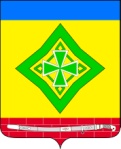 АДМИНИСТРАЦИЯ ЛАДОЖСКОГО СЕЛЬСКОГО ПОСЕЛЕНИЯ  УСТЬ-ЛАБИНСКОГО РАЙОНАП О С Т А Н О В Л Е Н И Еот  29.03.2019 г.      			                                                                     № 59станица ЛадожскаяОб утверждении муниципальной программы Формирование современной городской среды в Ладожском  сельском поселении Усть-Лабинского района на 2019-2024 годы     В соответствии со статьей 179.3 Бюджетного кодекса Российской Федерации, Федерального закона Российской Федерации от 06.10.2003г.                             № 131-ФЗ «Об общих принципах организации местного самоуправления в Российской Федерации»,  постановляю:    1. Утвердить муниципальную программу «Формирование современной городской среды в Ладожском сельском поселении Усть-Лабинского района на 2019-2024 годы».      2. Постановление администрации Ладожского сельского поселения Усть-Лабинского района от 01.02.2018 года № 21 Об утверждении муниципальной программы «Благоустройство территорий Ладожского сельского поселения Усть-Лабинского района  ст. Ладожская», утверждении Порядка и сроков представления, рассмотрения и оценки предложений граждан, организаций о включении общественной территории в муниципальную программу «Благоустройство территорий Ладожского сельского поселения Усть-Лабинского района  ст. Ладожская» на 2018-2022 годы, Порядка общественного обсуждения проекта муниципальной программы «Благоустройство территорий  Ладожского  сельского поселения Усть-Лабинского района  ст. Ладожская»  на 2018-2022 годы», признать утратившим силу.    3. Общему отделу администрации Ладожского  сельского поселения Усть-Лабинского района (Тунгатова) разместить на официальном сайте Ладожского сельского поселения   Усть-Лабинского района в сети «Интернет». 4. Контроль за выполнением настоящего постановления возложить на главу Ладожского сельского поселения Усть-Лабинского района  Т. М. Марчук.    5. Постановление вступает со дня подписания и распространяется на правоотношения, возникшие с 01 января 2019 года.Глава Ладожского  сельского поселения Усть-Лабинского района                                                                    Т. М. МарчукПриложение № 1к постановлению администрацииЛадожского сельского поселения Усть-Лабинского районаот  29.03.2019  г. № 59МУНИЦИПАЛЬНАЯ ПРОГРАММА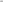 «Формирование современной городской среды в Ладожском  сельском поселении Усть-Лабинского района на 2019-2024 годы»ПАСПОРТ муниципальной программы«Формирование современной городской среды в Ладожском  сельском поселении Усть-Лабинского района на 2019-2024 годы»1. Содержание проблемы и обоснование необходимости ее решения программными методами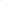      Внешний облик поселения, его эстетический вид во многом зависят от степени благоустроенности территории, от площади озеленения.    Благоустройство Ладожского  сельского поселения Усть-Лабинского района на сегодняшний день частично не отвечает нормативным требованиям,    Принимаемые в последнее время меры по частичному благоустройству общественных мест не приводят к должному результату, поскольку не основаны на последовательном подходе к решению проблемы и не позволяют консолидировать денежные средства для достижения поставленной цели.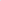     Основным методом решения проблемы должно стать благоустройство общественных мест, которое представляет из себя совокупность мероприятий, направленных на создание и поддержание функционально, экологически и эстетически организованной городской среды (в том числе зеленых насаждений).    Реализация Программы позволит создать благоприятные условия среды обитания, повысить комфортность проживания населения, увеличить площадь озеленения территорий, улучшить условия для отдыха и занятий спортом.2. Цели, задачи, сроки и этапы реализации Программы    Целями муниципальной программы является создание условий для комфортного и безопасного проживания и отдыха граждан и благоустройство территории общего пользования.    Для достижения поставленных целей необходимо решить задачу повышение уровня благоустройства общественных территорий.    Реализация целей и задачей комплексного благоустройства общественных территорий будет осуществляться за счет выполнения системы мероприятий по основным направлениям программы.    Срок реализации муниципальной программы: 2019-2024 годы.    Выделение этапов не предусматривается, Мероприятия реализуются постепенно, на протяжении всего действия муниципальной программы.3. Перечень мероприятий Программы    3.1. Мероприятия Программы должны обеспечивать физическую пространственную и информационную доступность общественных территорий для инвалидов и других маломобильных групп населения.    3.2. Трудовое участие жителей сельского поселения, организаций, расположенных в границах сельского поселения в выполнении работ по благоустройству общественной территории в 2019-2024 годах предполагает:    3.2.1. Выполнение жителями работ, не требующих специальной квалификации (подготовка территории к началу работ, уборка мусора, покраска оборудования, озеленение территории).    3.2.2. Обеспечение благоприятных условий для работы подрядной организации, выполняющей работы.    3.3.1.	Для реализации мероприятий программы подготовлены следующие документы:    Порядок разработки, обсуждения с заинтересованными лицами и утверждения дизайн - проектов благоустройства территории, включенной в Программу на 2019-2024 годы (приложение № 1 к Программе).    3.4. Реализация Программы позволит достичь следующих результатов:    3.4.1. Благоустройство муниципальных	территорий	 общего пользования. 4. Обоснование ресурсного обеспечения Программы   Общий объем финансирования Программы в целом составляет 0,0 тыс. рублей. Финансирование осуществляется за счет средств местного бюджета.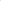 Оценка эффективности Программы     Оценка эффективности муниципальной программы проводится администрацией Ладожского сельского поселения Усть-Лабинского района и осуществляется в целях оценки планируемого вклада результатов муниципальной целевой программы в социально-экономическое развитие Ладожского сельского поселения Усть-Лабинского района в соответствии с приложением к Порядку разработки, реализации и оценки эффективности муниципальных программ.    Ожидаемые	результаты	реализации Программы:	улучшение технического состояния территорий общего пользования, формирование благоприятной среды для проживания населения.6. Критерии выполнения Программы7. Механизм реализации Программы    Механизм реализации Программы основан:    7.1.1.	На скоординированных по срокам и направлениям действия исполнителей и участников программных мероприятий по достижению намеченных целей.    7.1.2.	На формировании правовой среды,	обеспечивающей выполнение мероприятий.    7.1.3. На создании местной информационной поддержки.    7.2. В целях включения территории общего пользования в Программу заинтересованное лицо направляет предложения об участии в программе в сроки представления, рассмотрения и оценки предложений о включении Программу в соответствии с муниципальным нормативно-правовым актом.    7.3. Рассмотрение и оценка предложений заинтересованных лиц о включении общественной территории в Программу осуществляется комиссией, порядок работы и состав которой утверждается нормативным правовым актом администрации Ладожского  сельского поселения Усть-Лабинского района . Участие граждан, организаций в процессе обсуждения проекта Программы муниципальных территорий общего пользования для включения в Программу обеспечивается в следующих форматах:    7.3.1. Совместное определение целей и задач по развитию муниципальных территорий общего пользования;    7.3.2. Определение основных видов активностей, функциональных зон и их взаимного расположения на выбранной муниципальной территории общего пользования.    7.3.3. Организация широкого общественного участия в выборе муниципальной территории общего пользования, приоритетных для благоустройства.    7.3 4. Обсуждение и выбор типа оборудования, некапитальных объектов, малых архитектурных форм, стилевого решения, материалов для обустройства муниципальной территории общего пользования.    7.3.5. Консультации в выборе типов покрытий, с учетом функционального зонирования муниципальной территории общегопользования.    7.3.6. Консультации по предполагаемым	типам озеленения муниципальной территории общего пользования.    7.3.7. Консультации по предполагаемым типам освещения и осветительного оборудования муниципальной территории общегопользования.    7.3.8. Участие в разработке проекта благоустройства муниципальной территории общего пользования, обсуждение решений со специалистами.    7.3.9. Согласование проектных решений с участниками процесса проектирования и будущими пользователями, включая местных жителей (взрослых и детей), предпринимателей, и других заинтересованных сторон.    7.3.10. Осуществление общественного контроля.    7.4. В целях организации разработки, обсуждения с заинтересованными лицами, утверждения дизайн-проекта благоустройства включенной в Программу решением общего собрания жителей поселения, включенного в муниципальную программу выносится на рассмотрение рабочей группы. Рабочая группа осуществляет согласование дизайн-проекта благоустройства общественной территории поселения.    7.5. При реализации проектов по благоустройству муниципальной территории общего пользования исполнители мероприятий Программы обеспечивают информирование граждан, организаций о планирующихся изменениях и возможности участия в этом процессе путем опубликования на официальном сайте органов местного самоуправления в сети «Интернет», предоставляющую наиболее полную и актуальную информацию о данной сфере.  7.6. Порядок инвентаризации дворовой территории, общественной территории, уровня благоустройства индивидуальных жилых домов и земельных участков, предоставленных для их размещения, в соответствии с приложением № 2 к программе.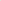     7,7. Администрация Ладожского сельского поселения Усть-Лабинского района осуществляет управление Программой и контролирует реализацию мероприятий. Как ответственный исполнитель Программы, осуществляет мониторинг ситуации и анализ эффективности выполняемой работы, готовит сводный отчет о выполнении мероприятий Программы.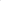     В течение года в Программу могут быть внесены коррективы с учетом оперативных задач в пределах утвержденного финансирования.    В целях обеспечения процесса мониторинга и анализа выполнения ведомственной целевой программы направляет отчет о ходе реализации программных мероприятий, а также о финансировании и освоении бюджетных средств, выделяемых на реализацию муниципальной программы.Глава Ладожского сельского поселенияУсть-Лабинского района                                                                   Т. М. МарчукПРИЛОЖЕНИЕ № 1 к муниципальной программе «Формирование современной сельской  среды в Ладожском сельском поселении Усть-Лабинского района на 2019-2024 годы»ПОРЯДОКразработки, обсуждения с заинтересованными лицами и утверждения дизайн-проекта благоустройства территории, включаемой в муниципальную программу «Формирование современной городской среды в Ладожском сельском поселении Усть-Лабинского района  на 2019-2024 годы»     1.  Настоящий порядок устанавливает процедуру разработки, обсуждения с заинтересованными лицами и утверждения дизайн-проекта благоустройства территории, включаемой в муниципальную программу «Формирование современной городской среды в Ладожского сельского поселения Усть-Лабинского района на 20192024 годы» (далее - Порядок).    2. Для целей Порядка применяются следующие понятия:    2.1. Муниципальная территория общего пользования	территория поселения, с расположенными на них объектами, домами, тротуарами и автомобильными дорогами.    2.2, Заинтересованные лица собственники помещений, домов, иных зданий и сооружений, расположенных в границах территории поселения, подлежащей благоустройству.    3. Разработка дизайн	проекта обеспечивается администрацией Ладожского сельского поселения Усть-Лабинского района.    4. Дизайн-проект разрабатывается в отношении общественной территории, прошедшей отбор, исходя из даты представления предложений заинтересованных лиц в пределах выделенных лимитов бюджетных ассигнований,   5. В дизайн - проект включается текстовое и визуальное описание проекта благоустройства, в том числе концепция проекта и перечень (в том числе визуализированный) элементов благоустройства, предполагаемых к размещению на соответствующей общественной территории.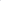 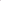     Содержание дизайн-проекта зависит от вида и состава планируемых работ, Дизайн-проект может быть подготовлен в виде проектно-сметной документации или в упрощенном виде изображение территории на топографической съемке в масштабе с отображением текстового и визуального описания проекта благоустройства территории и техническому оснащению площадок исходя из минимального и дополнительного перечней работ, с описанием работ и мероприятий, предлагаемых к выполнению, со сметным расчетом стоимости работ исходя из единичных расценок.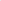    6.  Разработка дизайн - проекта включает следующие стадии:   6.1. Осмотр общественной	территории,	предлагаемой	благоустройству, совместно с представителем заинтересованных лиц.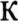   6.2. Разработка дизайн — проекта.  6.3.Согласование дизайн-проекта благоустройства общественной территории с представителем заинтересованных лиц.   6.4.  Утверждение дизайн-проекта комиссией.   7.  Представитель заинтересованных лиц обязан рассмотреть представленный дизайн-проект в срок не превышающий двух календарных дней с момента его получения и представить в администрацию Ладожского сельского поселения Усть-Лабинского района согласованный дизайн-проект или мотивированные замечания.    В случае не урегулирования замечаний, администрация Ладожского сельского поселения Усть-Лабинского района передает дизайн-проект с замечаниями представителя заинтересованных лиц общественной комиссии для проведения обсуждения с участием представителя заинтересованных лиц и принятия решения по дизайн-проекту.   8. Дизайн - проект утверждается общественной комиссией, решение об утверждении оформляется в виде протокола заседания комиссии.Глава Ладожского сельского поселенияУсть-Лабинского района                                                                   Т. М. МарчукПРИЛОЖЕНИЕ № 2 к муниципальной программе «Формирование современной сельской  среды в Ладожском сельском поселении Усть-Лабинского района на 2019-2024 годы»1. Общие положения     1.1. Порядок инвентаризации дворовой территории, общественной территории, уровня благоустройства индивидуальных жилых домов и земельных участков, предоставленных для их размещения (далее - Порядок), разработан в соответствии с Постановлением Правительства Российской Федерации от 10 февраля 2017 года 169 ”06 утверждении Правил предоставления и распределения субсидий из федерального бюджета бюджетам субъектов Российской Федерации на поддержку государственных программ субъектов Российской Федерации и муниципальных программ формирования современной городской среды“ и регламентирует процедуру проведения инвентаризации дворовой территории, общественной территории, уровня благоустройства индивидуальных жилых домов и земельных участков, предоставленных для их размещения.     1.2. Основными целями инвентаризации являются оценка текущего состояния дворовой территории, общественной территории, уровня благоустройства индивидуальных жилых домов и земельных участков, предоставленных для их размещения на территории Ладожского сельского поселения Усть-Лабинского района (далее объекты инвентаризации) для включения в муниципальную программу формирования современной городской среды на 2019 - 2024 годы всех нуждающихся в благоустройстве территорий.2. Порядок проведения инвентаризации   2.1. Инвентаризация проводится в соответствии с графиком, утверждаемым администрацией Ладожского сельского поселения Усть-Лабинского  района.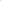     2.2. График не позднее 5 рабочих дней с даты утверждения размещается на официальном сайте администрации в информационно телекоммуникационной сети ”Интернет”, в местных средствах массовой информации.    2.3. Инвентаризация осуществляется комиссиями, создаваемыми органами местного самоуправления (далее - комиссия).Для участия в инвентаризации с учетом вида инвентаризуемого объекта привлекаются:представители органа местного самоуправления; представители территориального общественного самоуправления; представители собственников помещений в многоквартирных жилых домах, уполномоченные на участие в работе комиссии решением общего собрания собственников; представители	организаций,	осуществляющих	управление многоквартирным жилым домом,	территория которого подлежит инвентаризации; правообладатели объектов недвижимого имущества и земельных участков, находящихся в собственности (пользовании) юридических лиц и индивидуальных предпринимателей; граждане «и (или) представители общественных организаций (объединений) (по согласованию).Число членов комиссии должно быть не менее трех человек.    2.4. Инвентаризация проводится комиссией путем натурного обследования объектов инвентаризации и расположенных на них элементов благоустройства.В ходе проведения инвентаризации составляются Паспорта благоустройства дворовой территории, благоустройства общественной территории, благоустройства территорий индивидуальной жилой застройки и территорий в ведении юридических лиц и индивидуальных предпринимателей (далее - Паспорт объекта инвентаризации) в соответствии с приложениями 1 3 к Порядку с приложением фотоматериалов объекта инвентаризации,Паспорт объекта инвентаризации оформляется в течение пяти рабочихдней с даты проведения инвентаризации.2.6. Паспорт объекта инвентаризации формируется с учетом следующих особенностей:не допускается пересечение границ территорий, указанных в Паспортах объектов инвентаризации;не допускается установление границ территорий, указанных в Паспортах объектов инвентаризации, приводящее к образованию неучтенных объектов;3) внесение изменений в Паспорт объекта инвентаризации осуществляется при изменении характеристик территории и расположенных на  ней элементов.Глава Ладожского сельского поселенияУсть-Лабинского района                                                                   Т. М. Марчук Приложение N 1 к Порядку инвентаризации дворовых и общественных территорий, объектов недвижимого имущества и земельных участков, находящихся в собственности (пользовании) юридических лиц и индивидуальных предпринимателей, уровня благоустройства индивидуальных жилых домов и земельных участков, предоставленных для их размещенияПАСПОРТ БЛАГОУСТРОЙСТВА ДВОРОВОЙ ТЕРРИТОРИИ ПО СОСТОЯНИЮ НА 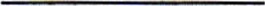 1. Общие сведения о территории благоустройства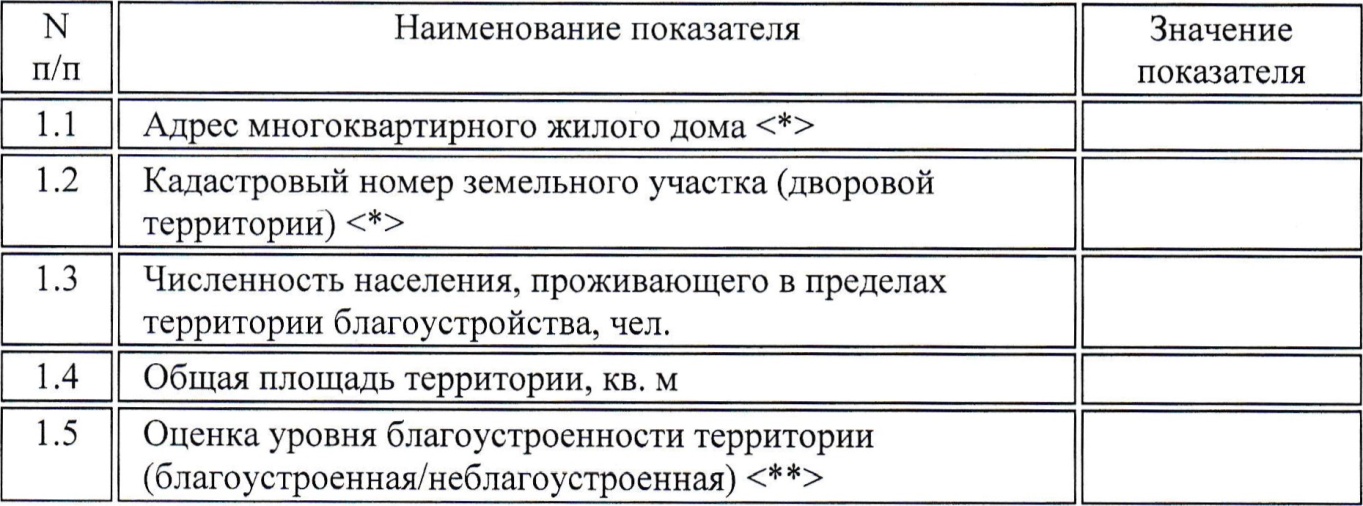 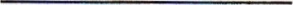 * При образовании дворовой территории земельными участками нескольких МКД в пунктах 1.1 и 1.2 указываются данные для каждого МКД, При отсутствии кадастрового номера земельного участка следует указать одно из следующего: кадастровый квартал с приложением схемы, адрес, характерные точки границ (определяются при топографической съемке), границы и размеры земельного участка с приложением схемы (установлены на местности или установлены на кадастре).** Благоустроенной считается территория, обеспеченная твердым покрытием, позволяющим комфортное передвижение по основным пешеходным коммуникациям в любое время года и в любую погоду, освещением, игровым оборудованием для детей возрастом до пяти лет и набором необходимой мебели, озеленением, оборудованными площадками для сбора отходов.2. Характеристика благоустройства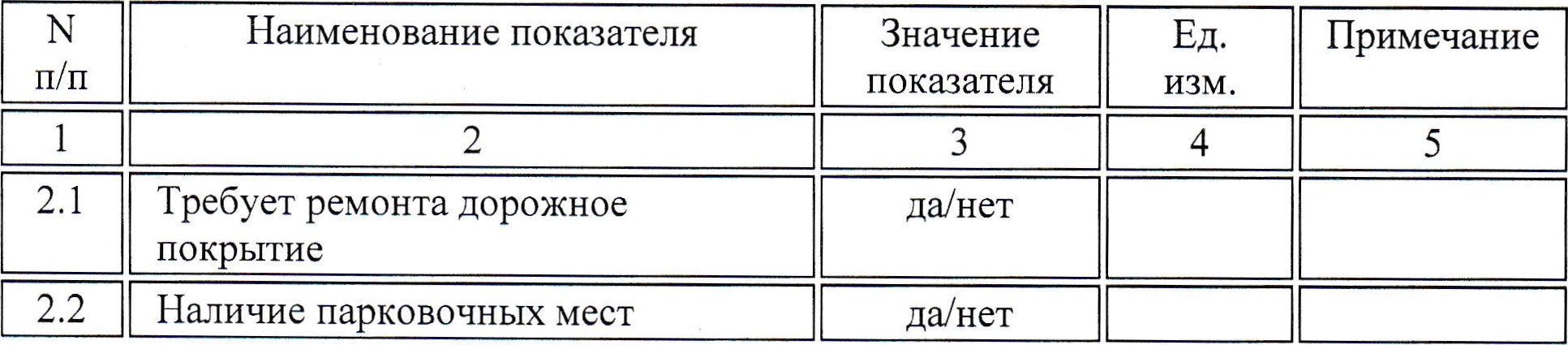 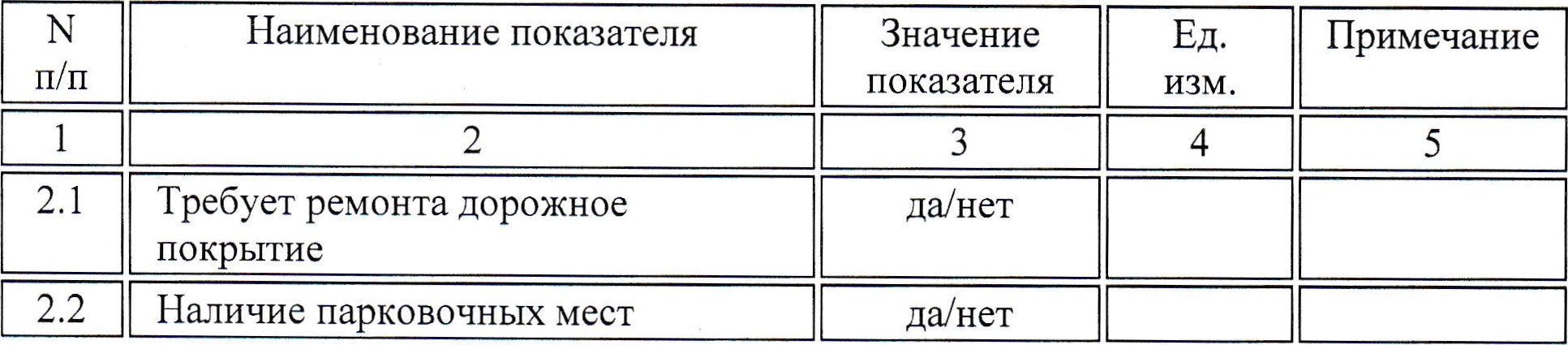 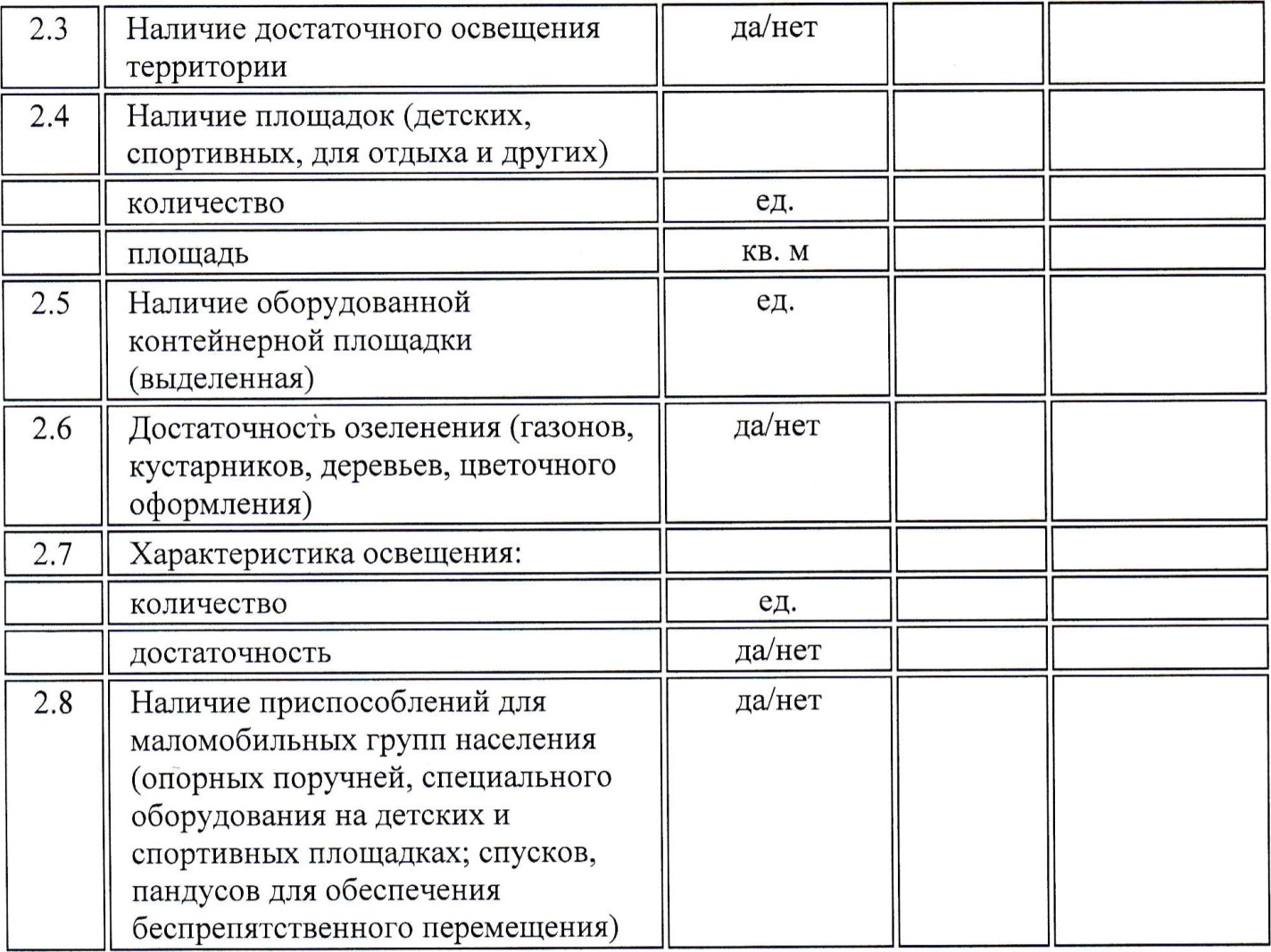 Приложение:Схема земельного участка территории с указанием ее размеров и границ, размещением объектов благоустройства нал.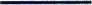 	Дата проведения инвентаризации:	20 г.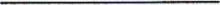 Ф.И.О., должности и подписи членов инвентаризационной комиссии: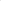 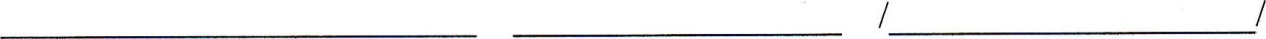 (организация, должность)	(подпись)	(Ф.И.О.)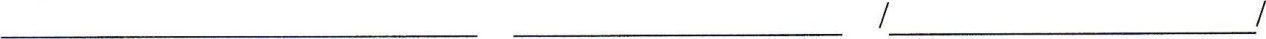 (организация, должность)	(подпись)	(Ф.И.О.)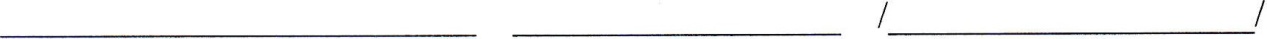  (организация, должность)	(подпись)	(Ф.И.О.)Приложение N 2 к Порядку инвентаризации дворовых и общественных территорий, объектов недвижимого имущества и земельных участков, находящихся в собственности (пользовании) юридических лиц и индивидуальных предпринимателей, уровня благоустройства индивидуальных жилых домов и земельных участков предоставленных для их размещенияПАСПОРТ БЛАГОУСТРОЙСТВА ОБЩЕСТВЕННОЙ ТЕРРИТОРИИПО СОСТОЯНИЮ НА 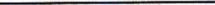 1. Общие сведения о территории благоустройства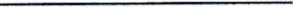 * Парк, сквер, центральная улица, площадь, набережная и т.д.** При отсутствии кадастрового номера земельного участка следует указать одно из следующего: кадастровый квартал с приложением схемы, адрес, характерные точки границ (определяются при топографической съемке), границы и размеры земельного участка с приложением схем (установлены на местности или установлены на кадастре).** Благоустроенной считается территория, обеспеченная твердым покрытием, позволяющим комфортное передвижение по основным пешеходным коммуникациям в любое время года и в любую погоду, освещением, игровым оборудованием для детей до пяти лет и набором необходимой мебели, озеленением, оборудованными площадками для сбора отходов.*** Под удобным пешеходным доступом понимается возможность для пользователя площадки дойти до нее по оборудованному твердым покрытием и освещенному маршруту в течение не более чем пяти минут.2. Характеристика благоустройстваПриложение: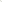 Схема земельного участка территории с указанием ее размеров и границ, размещением объектов благоустройства нал.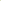 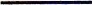 Дата проведения инвентаризации,20 г,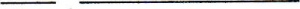 Ф.И.О., должности и подписи членов инвентаризационной комиссии: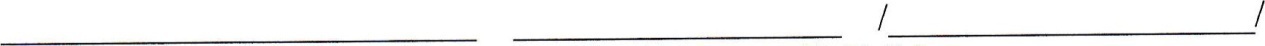 (организация, должность)	(подпись)	(Ф.И.О.)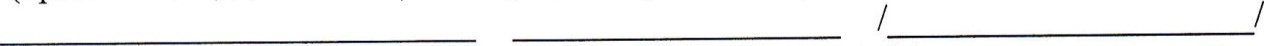 (организация, должность)	(подпись)	(Ф.И.О.)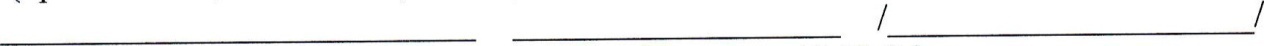 (организация, должность)	(подпись)	(Ф.И.О.)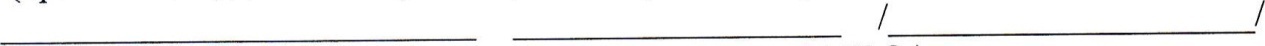 (организация, должность)	(подпись)	(Ф.И.О.)Приложение 3 к Порядку инвентаризации дворовых и общественных территорий, объектов недвижимого имущества и земельных участков, находящихся в собственности (пользовании) юридических лиц и индивидуальных предпринимателей, уровня благоустройства индивидуальных  жилых домов и земельных участков, предоставленных для их размещенияПАСПОРТ БЛАГОУСТРОЙСТВА ТЕРРИТОРИЙ ГШДИВИДУАЛЬНОЙЖИЛОЙ ЗАСТРОЙКИ И ТЕРРИТОРИЙ В ВЕДЕНИ ЮРИДИЧЕСКИХ ЛИЦИ ИНДИВИДУАЛЬНЫХ ПРЕДПРИНИМАТЕЛЕЙПО СОСТОЯНИЮ НА 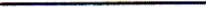 1. Общие сведения о территории благоустройства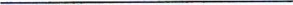 * При отсутствии кадастрового номера земельного участка следует указать одно из следующего: кадастровый квартал с приложением схемы, адрес, характерные точки границ (определяются при топографической съемке), границы и размеры земельного участка с приложением схемы (установлены на местности или установлены на кадастре).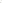 ** Благоустроенной считается территория, обеспеченная твердым покрытием, позволяющим комфортное передвижение по основным пешеходным коммуникациям в любое время года и в любую погоду, освещением, игровым оборудованием для детей до пяти лет и набором необходимой мебели, озеленением, оборудованными площадками для сбора отходов.2. Характеристика благоустройстваПриложение:Схема земельного участка территории с указанием ее размеров и границ, размещением объектов благоустройства нал.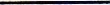 Дата проведения инвентаризации: 20 г.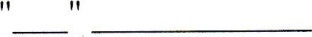 Ф.И.О., должности и подписи членов инвентаризационной комиссии: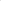 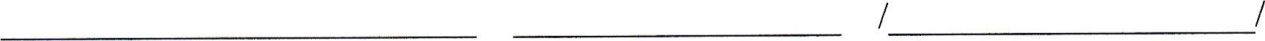 (организация, должность)	(подпись)	(Ф.И.О.)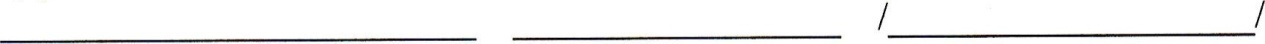 (организация, должность)	(подпись)	(Ф.И.О.)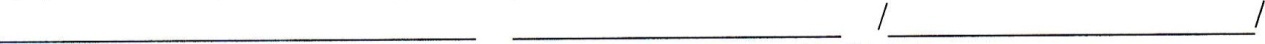 (организация, должность)	(подпись)	(Ф.И.О.)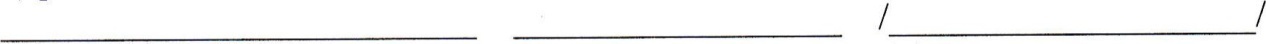 (организация, должность)	(подпись)	(Ф.И.О.)Наименование Программы-муниципальная программа «Формирование современной городской среды Ладожском  сельском поселении Усть-Лабинского района на 2019-2024 годы» (далее- Программа)Координатор подпрограммыЗаместитель главы Ладожского  сельского поселения Усть-Лабинского районаОснование для разработки Программы- постановление Правительства РФ от 10.02.2017 г. № 169 «Об утверждении Правил предоставления и распределения субсидий из федерального бюджета бюджетам субъектов Российской Федерации на поддержку государственных программ субъектов Российской Федерации и муниципальных программ формирования современной городской среды»;- методические рекомендации по подготовке государственных (муниципальных) программ формирования современной городской среды в рамках реализации приоритетного проекта «Формирования современной городской среды» на 2018-2020 годы; - Федеральный закон Российской Федерации от 06.10.2003 г. № 131-ФЗ «Об общих принципах организации местного самоуправления в Российской Федерации»Основные разработчики Программыадминистрация Ладожского сельского поселения Усть-Лабинского районаМуниципальные заказчикиадминистрация Ладожского сельского поселения Усть-Лабинского районаЦели и задачи Программы- цели:создание условий для комфортного проживания граждан; благоустройство территории общего пользования; - задачи:повышение уровня комплексного благоустройства сельского поселенияСрок реализации  Программы- 2019-2024 годыОбъемы и источники финансирования Программы- общий объем средств, направляемых на реализацию Программы составляет-0,0 тыс. рублей, из них:в 2019 году -0,0 тыс. рублей; в 2020 году -0,0 тыс. рублей; в 2021 году -0,0 тыс. рублей; в 2022 году -0,0 тыс. рублей; в 2023 году -0,0 тыс. рублей; в 2024 году -0,0 тыс. рублей; за счет средств бюджета Ладожского сельского поселения Усть-Лабинского района; - объемы могут уточняться в связи с изменением финансирования;Контроль за выполнением Программыконтроль	за	выполнением Программы осуществляет администрация 	Ладожского сельского поселения Усть-Лабинского районаОжидаемые конечные результаты реализации муниципальной программы, оценка планируемой эффективности ее реализации Повышение общего уровня благоустройства территории Ладожского  сельского поселения Усть-Лабинского района;улучшение эстетического состояния общественных территорий; повышение уровня комфортности жизни населения.Наименование мероприятияОтветственные исполнителиИсточники финансирования2019 год2020 год2021 год2022 год 2023 год2024 годСрок реализацииОжидаемый непосредственный результат (краткое описание)Основные направления реализацииСвязь с показателями Программы1. Повышение уровня благоустройства общественных территорий  Ладожскогорайона1. Повышение уровня благоустройства общественных территорий  Ладожскогорайона1. Повышение уровня благоустройства общественных территорий  Ладожскогорайона1. Повышение уровня благоустройства общественных территорий  Ладожскогорайона1. Повышение уровня благоустройства общественных территорий  Ладожскогорайона1. Повышение уровня благоустройства общественных территорий  Ладожскогорайона1. Повышение уровня благоустройства общественных территорий  Ладожскогорайона1. Повышение уровня благоустройства общественных территорий  Ладожскогорайонасельского поселения Усть-Лабинского сельского поселения Усть-Лабинского сельского поселения Усть-Лабинского сельского поселения Усть-Лабинского сельского поселения Усть-Лабинского 1.1.Благоустройство территории общего пользования   Ладожского  сельского поселения  Усть-Лабинского района Администрация Ладожского сельского поселения Усть-Лабинского районаместный бюджет0,00,00,00,00,00,02019-2024увеличение количества благоустроенных территорий общего пользования на 1 ед.; увеличение удельного веса благоустроенных территорий общего пользования на %Благоустройство общественных территорийколичество благоустроенных муниципальных территорий общего пользования; площадь благоустроенных муниципальных территорий общего пользования; доля благоустроенных муниципальных территорий общего пользования1.1.Благоустройство территории общего пользования   Ладожского  сельского поселения  Усть-Лабинского района Администрация Ладожского сельского поселения Усть-Лабинского районакраевой бюджет----- -2019-2024увеличение количества благоустроенных территорий общего пользования на 1 ед.; увеличение удельного веса благоустроенных территорий общего пользования на %Благоустройство общественных территорийколичество благоустроенных муниципальных территорий общего пользования; площадь благоустроенных муниципальных территорий общего пользования; доля благоустроенных муниципальных территорий общего пользования1.1.Благоустройство территории общего пользования   Ладожского  сельского поселения  Усть-Лабинского района Администрация Ладожского сельского поселения Усть-Лабинского районафедеральный бюджет----- -2019-2024увеличение количества благоустроенных территорий общего пользования на 1 ед.; увеличение удельного веса благоустроенных территорий общего пользования на %Благоустройство общественных территорийколичество благоустроенных муниципальных территорий общего пользования; площадь благоустроенных муниципальных территорий общего пользования; доля благоустроенных муниципальных территорий общего пользования1.1.Благоустройство территории общего пользования   Ладожского  сельского поселения  Усть-Лабинского района Администрация Ладожского сельского поселения Усть-Лабинского районадругие источники----- -2019-2024увеличение количества благоустроенных территорий общего пользования на 1 ед.; увеличение удельного веса благоустроенных территорий общего пользования на %Благоустройство общественных территорийколичество благоустроенных муниципальных территорий общего пользования; площадь благоустроенных муниципальных территорий общего пользования; доля благоустроенных муниципальных территорий общего пользования1.1.Благоустройство территории общего пользования   Ладожского  сельского поселения  Усть-Лабинского района Администрация Ладожского сельского поселения Усть-Лабинского районавсего0,00,00,00,00,00,02019-2024увеличение количества благоустроенных территорий общего пользования на 1 ед.; увеличение удельного веса благоустроенных территорий общего пользования на %Благоустройство общественных территорийколичество благоустроенных муниципальных территорий общего пользования; площадь благоустроенных муниципальных территорий общего пользования; доля благоустроенных муниципальных территорий общего пользованияМуниципальный заказчик(ответственные исполнители)Источник финансированияОбъемы бюджетных ассигнований (тыс. рублей)Муниципальный заказчик:администрация Ладожскогосельского	поселенияУсть-Лабинского районаОтветственный исполнитель:администрации Ладожскогосельского	поселения Усть-Лабинского районаВсего, из них:местный бюджет всего:2019202020212022202320240,0п/пНаименование показателя (индикатора)Единица измеренЗначения показателейЗначения показателейЗначения показателейЗначения показателейЗначения показателейЗначения показателейп/пНаименование показателя (индикатора)Единица измерен2019 год2020 год2021 год 2022 год 2023 год 2024 год1.Количество	благоустроенных муниципальных	территорий общего пользованияЕд.112.Площадь	благоустроенных муниципальных	территорий общего пользованияга3.Доля площади благоустроенных муниципальных территорий общего пользованияп/пНаименование показателяЗначение показателя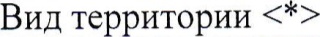 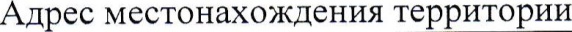 1 .З Кадастровый номер земельного участка (общественной территории) <**>1.4Здания, строения, сооружения, объекты жилищного фонда, расположенные в пределах территории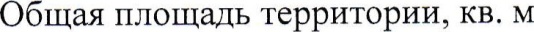 1.6Оценка уровня благоустроенноститерритории(благоустроенная/неблагоустроенная) <* *>1.7Численность населения, имеющего удобный пешеходный доступ к основным площадкам территории, чел. <***>п/пНаименование показателяЕд. изм.Значение показателяПримечание123452.1Требует ремонта дорожное покрытие проезжих частейда/нет2.2Требует ремонта дорожное покрытие пешеходных дорожек, тротуаровда/нет2.3Наличие достаточного освещения территорийда/нет2.4Наличие площадок (детских, спортивных, для отдыха и т.д.)- количествоед.- площадькв. м2.5Наличие оборудованной контейнерной площадки (выделенная)ед.2.6Достаточность озеленения (газонов, кустарников, деревьев, цветочного оформления)да/нет2,7Наличие достаточного количества малых архитектурных формда/нет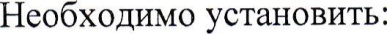 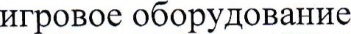 спортивное оборудованиеед.светильникискамьиед.ед.2.9Характеристика освещения:количествоед.достаточность2.10Наличие приспособлений для маломобильных групп населения (опорных поручней, специального оборудования на детских и спортивных площадках; спусков, пандусов для обеспечения беспрепятственного перемещения)да/нетп/пНаименование показателяЗначение показателя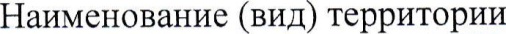 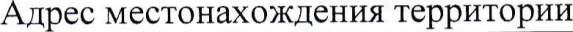 Кадастровый номер земельного участка <*>1 А Численность населения, проживающего в пределах территории, чел.Общая Площадь территории, кв. м1.6Оценка уровня благоустроенноститерритории(благоустроенная/неблагоустроенная) <**>1.7Соответствие внешнего вида И)КС правилам благоустройствап/пНаименование показателяЕд.ИЗМ.Значение показателяПримечание123452.1Требует ремонта дорожное покрытие проезжих частейда/нет2.2Требует ремонта дорожное покрытие пешеходных дорожек, тротуаровда/нет2.3Наличие достаточного освещения территорийда/нет2.4Наличие площадок (детских, спортивных, для отдыха и т.д.)количествоед.площадькв. м2.5Наличие оборудованной контейнерной площадки (выделенная)ед.2.6Достаточность озеленения (газонов, кустарников, деревьев, цветочного оформления)да/нет2.7Наличие достаточного количества малых архитектурных формда/нет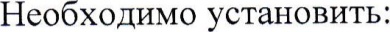 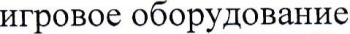 спортивное оборудованиеед.светильникискамьиед.Урныед.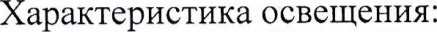 количествоед.достаточность2.10 Наличие приспособлений для маломобильных групп населения (опорных поручней, специального оборудования на детских и спортивных площадках; спусков, пандусов для обеспечения беспрепятственного перемещения)да/нет